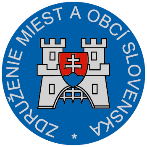 Materiál na rokovanie Hospodárskej a sociálnej rady vlády SRdňa 25.2.2019    k bodu č. 10)Stanovisko ZMOS k návrhu zákona, ktorým sa mení a dopĺňa zákon č. 578/2004 Z. z. o poskytovateľoch zdravotnej starostlivosti, zdravotníckych pracovníkoch, stavovských organizáciách v zdravotníctve a o zmene a doplnení niektorých zákonov v znení neskorších predpisov a ktorým sa menia a dopĺňajú niektoré zákonyVšeobecne k návrhu:Cieľom návrhu právnej úpravy je zriadenie nového typu ambulancie záchrannej zdravotnej služby,určenej na neodkladnú prepravu pacientov medzi zdravotníckymi zariadeniami, pôjde o neodkladnú prepravu pacienta, ktorého zdravotný stav si vyžaduje poskytovanie zdravotnej starostlivosti počas  prepravy.  Zároveň sa navrhuje zriadenie nového typu zdravotníckeho zariadenia, ambulancie dopravnej zdravotnej služby. Orgánom, ktorý bude príslušnýna vydanie povolenia na prevádzkovanie týchto novo zriadených poskytovateľov zdravotnej starostlivosti bude Ministerstvo zdravotníctva Slovenskej republiky.	Navrhuje sa aj úprava dohľadu a kontroly nad týmito poskytovateľmi zdravotnej starostlivosti, dôvodom bol fakt, že vzniklo veľa fiktívnych poskytovateľov takýchto služieb. Aplikačná prax si vyžiadala aj zriadenie ambulancii dopravnej zdravotnej služby, keďže v súčasnosti dopravu zo zdravotníckych zariadení  zabezpečuje „taxík“ na základe voľnej živnosti. Úprava je nevyhnutná aj z dôvodu potreby upraviť vzťahy v súvislosti s nakladaním a sprístupňovaním osobných údajov pacientov. 	Taktiež sa navrhuje upraviť podmienky výberový konaní a vydávania povolení na prevádzkovanie ambulancií záchrannej zdravotnej služby, ako aj precizovať náležitosti vydania a zrušenia povolenia na prevádzkovanie záchrannej zdravotnej služby.	Sprísňujú sa podmienky pre vydanie povolenia pre vrtuľníkovú záchrannú zdravotnú službu, vytvára sa zákonná úprava na vykonávanie neodkladnej prepravy letúnom, ktoré sú nevyhnutné v prípade neodkladnej prepravy pacienta na transplantáciu, ako aj celého transplantačného tímu. Súčasťou návrhu je aj úprava podmienky pre vydanie povolenia na prevádzkovanie zdravotníckeho zariadenia a povinnosti a sankcie, v prípade ich porušenia. Vzhľadom na zriadenie ambulancie dopravnej zdravotnej služby sa ruší doprava ako služba súvisiaca s poskytovaním zdravotnej starostlivosti.Navrhuje sa posunutie účinnosti funkčnosti Centrálneho registra zdravotníckych pracovníkov v ďalšom vzdelávaní. Pripomienky k návrhu: ZMOS neuplatňuje k predloženému návrhu zákona pripomienky.Záver: ZMOS navrhuje schváliť návrh zákona.                                                                                                            Michal Sýkora                                                                                                           predseda ZMOS